AGENDA FOR AUPA’S BOARD MEETING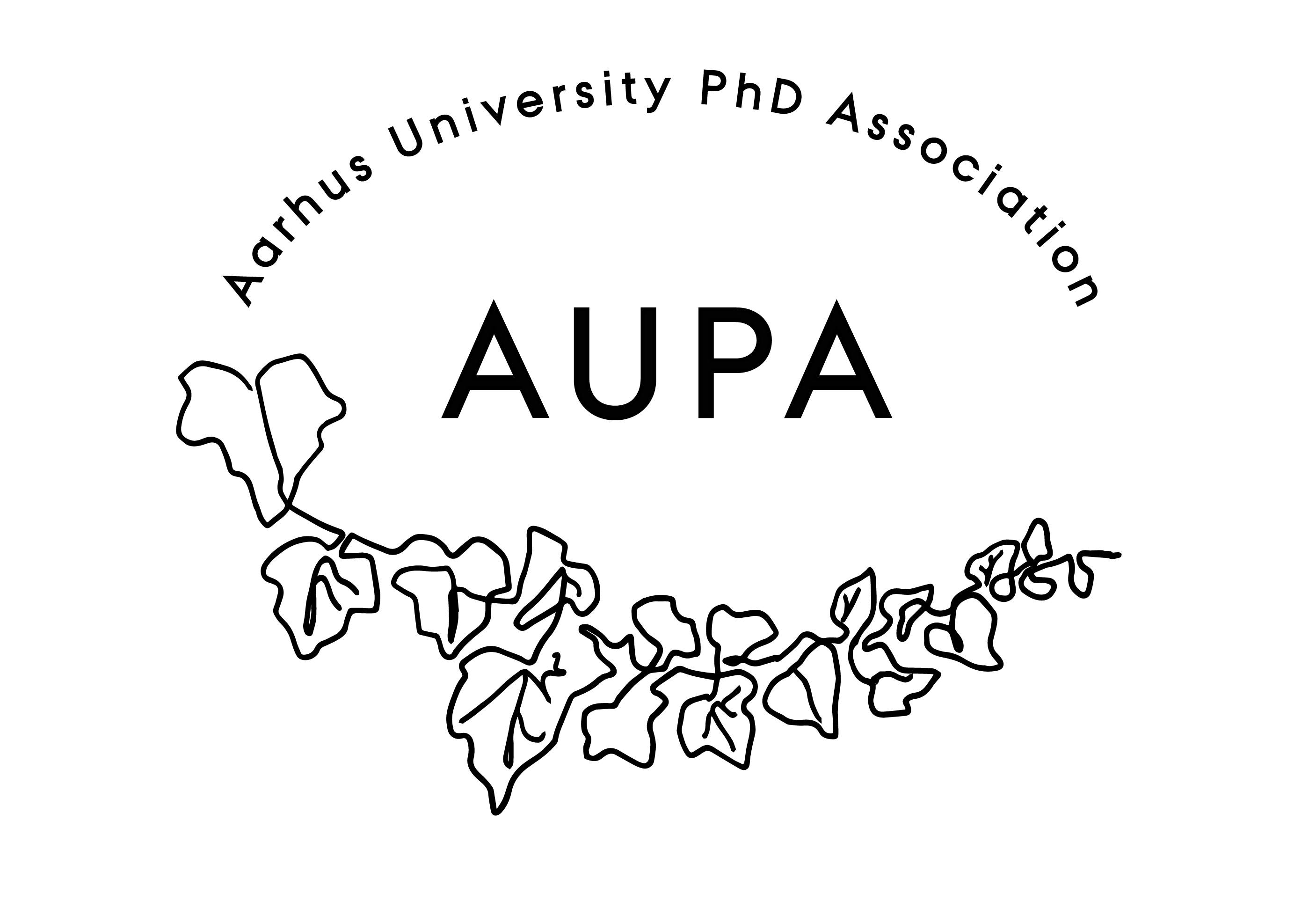 TIME: LOCATION: Attendees: ABSENT WITH APOLOGY: Welcome FormalitiesElection of chairman: Can this this agenda be approved Approval of minutes from the last meeting (available via Teams)Status from the strategy group: Update from initial strategy group meeting Update from meetings with faculty committee chairsUpdate from well-being committee meeting (Martin)Yane: Well-being report presentationStatus from the events group: Several events in pipelineSpooky projectsBoard games: AI event with Jes Harfeldt suggested by MaleneLotte Luscher (collab. with HE-PhD association)NewsPAND HAMU Emails
Deciding on the date for the next board meetingAny other business?Future meeting focus: Groups: Strategy group: Events group: 